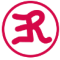 Escuelas de Rock y Música Popular – Convocatoria 2022Escuelas de Rock Zona Norte 2022Identificación de los integrantes de las bandasAl momento de anotar a las integrantes de la banda o proyecto musical, se debe designar a una o uno de ellas como representante para tomar contacto cuando confirmemos la inscripción (lo indican junto a su nombre). El rut de cada integrante es fundamental para corroborar domicilios regionales. En el caso de los proyectos solistas, sólo completar con los datos de el o la única integrante. Sólo es necesario identificar aquí a los integrantes de la agrupación musical y no deben ser incluidos otros miembros del equipo técnico (fotógrafo, sonidista, visualista, etc.). www.escuelasderock.cl Ministerio de las Culturas, las Artes y el Patrimonio Plaza Sotomayor 233, Valparaíso Teléfono: (32) 2326056 - 2326002Integrantes (Nombre completo de cada integrante)Género(Mujer / Hombre / No binarie)Teléfono MailEdadRUT / PasaporteComuna donde resideRegión